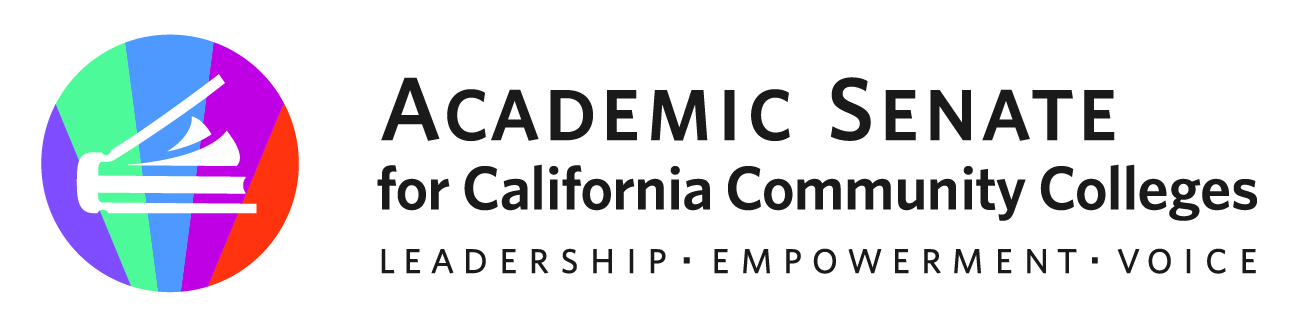 STANDARDS AND PRACTICES COMMITTEEAGENDAZoom MeetingTime: Nov 18, 2021 03:10 PM Pacific Time (US and Canada) Join from PC, Mac, Linux, iOS or Android: https://cccconfer.zoom.us/j/97675212845Or iPhone one-tap (US Toll):  +16699006833,97675212845# or +13462487799, 97675212845# Or Telephone:    Dial:    +1 669 900 6833 (US Toll)    +1 346 248 7799 (US Toll)    +1 253 215 8782 (US Toll)    +1 312 626 6799 (US Toll)    +1 646 876 9923 (US Toll)    +1 301 715 8592 (US Toll)    Meeting ID: 976 7521 2845    International numbers available: https://cccconfer.zoom.us/u/abdkLeO0FOOr an H.323/SIP room system:    H.323: 162.255.37.11 (US West) or 162.255.36.11 (US East)     Meeting ID: 976 7521 2845    SIP: 97675212845@zoomcrc.comOr Skype for Business (Lync):    SIP:97675212845@lync.zoom.usCall to Order and Adoption of the AgendaApproval of Minutes 9.23.21, 10.21.21Application for Statewide Service – http://asccc.org/content/application-statewide-serviceStatus of Previous Action Items  Resolutions Not AssignedAssigned Resolutions(Strikethroughs indicate completed resolutions)10.01 	2021 	Spring 	Disciplines List—Film and Media Studies10.02 	2021 	Spring 	Disciplines List—Digital Fabrication TechnologyAssigned Tasks		2020-2021 End of Year Report Standards and Practices	What areas would you recommend the committee focus on next year 2021-2022?Drop-in virtual sessions in August and September for Disciplines List proposal helpVirtual ASCCC Awards session in early fall-highlight colleges with good process for soliciting nominationsAward readers Review of ASCCC rules and bylaws for general clean-up and consistency in languageAwards handbook review-inclusivity updates, align handbook language with recently updated rubric language DEI work as assignedReview charge in spring 2022Committee Priorities High Priority DEI Implementation Strategies and ActivitiesHiring PracticesStrategy: Diversify hiring or screening committees with members of diverse educational background, gender, and ethnicityProposed Activity#1: CCCCO and ACHRO create modules that outline a process for improving and diversifying screening and hiring committees to provide guidance to the field.ASCCC Activity: Continue to update Model Hiring Principles and Practices; Create guidelines/criteria for diverse committee appointment & participation (building from hiring/screening committee selection in MHPP)ASCCC Assignment: Standards & Practices, EDAC, Educational Policies, ASCCC DEI Implementation Workgroup representatives (Aschenbach/Bean)Proposed Activity #2: ACHRO and ASCCC collaborate to create a tool to assess diverse representation.ASCCC Activity: Develop guidelines and criteria for assessing representation on committees, including hiring/screening committeesASCCC Assignment: EDAC, Educational Policies, ASCCC DEI Implementation Workgroup representatives (Aschenbach/Bean)Chancellor’s Office StrategiesStrategy: Imbed diversity, equity, and inclusion into all faculty and staff (classified and administrators) awards (i.e. Stanback-Stroud Diversity Award, Dr. John Rice Diversity and Equity Award; Hayward Award; CC Classified Employee of the Year Award).Proposed Activity: ASCCC to evaluate the Academic Senate Faculty award application process and imbed diversity, equity, and inclusion criteria; Statewide associations to take similar actions.ASCCC Activity: Follow-up on 2019-2020 Standards & Practices efforts to update award announcements, criteria, and rubrics to further embed DEI; evaluate diversity of past winners using available data; make recommendations for increasing diversity of award applicants and winners; share effective practices with local senatesASCCC Assignment: Standards and Practices Committee, ASCCC DEI Implementation Workgroup representatives (Aschenbach/Bean)Resource: Vision for Success Diversity, Equity, and Inclusion Task Force 2020 Report (see Appendix C on page 31 for Implementation Strategies)https://www.cccco.edu/-/media/CCCCO-Website/Reports/CCCCO_DEI_Report.pdfDiscussion Item: Rubric – S&P Committee Recommendations December Executive Committee Agenda ItemRostrum Article Discussion Item
Rostrum TimelineDisciplines ListAnnouncement: Disciplines List Hearing – Held Friday, November 5, 2021 
Asian American Studies* Native American/American Indian Studies* Nanotechnology Geographic Information SystemsDisciplines List Handbook https://asccc.org/sites/default/files/DLHandbook_Final_Revision_Spr_20.pdf ASCCC Fall Plenary Session 8:00 am - 9:00 am Giving Tuesday:On November 30, 2021, people all around the world are coming together to tap into the power of human connection and strengthen communities and change our world. Will you join them?

The Foundation of the Academic Senate for California Community Colleges will be participating in Giving Tuesday and we need your help!

The mission of the Academic Senate Foundation for California Community Colleges is to enhance the excellence of the California community colleges by sustained support for professional development of our diverse faculty in the furtherance of effective teaching and learning practices. The Foundation provides scholarships annually to full- and part-time faculty to attend a myriad of professional development activities. All scholarship opportunities are made possible through our donors!

In 2021, the Foundation launched the Innovation Scholarship to provide funding for faculty to attend professional development activities across the state. During our first Giving Tuesday, we raised $4,200, which provided scholarships for four faculty members to attend professional development events and programs. Our goal this year is to once again raise $6,000. Will you partner with us to support our faculty?

Here is how you can get ready to give:

1. Add Giving Tuesday to Your Calendar 

2. Give! On November 30, visit the Foundation Website and donate.

3. Select us as Your Amazon Smile Charity! If you shop using Amazon, please consider selecting us as your Amazon Smile Charity. Once set up, you can also use Amazon Smile on your mobile device. Learn more about Amazon Smile.

4. Spread the word. Encourage your friends and family to join you in creating real impact on November 30 by sharing what our mission means to you, and how it has impacted you! Check us out on Facebook, Instagram, and Twitter!

Together, we look forward to the opportunity to provide continued support to our faculty and community! Learn more at the Academic Senate Foundation for California Community College's website!AwardsReaders:  The Standards and Practices (S&P) Committee chair is responsible for ensuring that the appropriate readers are selected for each award.  Below is the reader selection process for each award.  
Selection: 
Exemplary Program Award: S&P Committee members and at least one representative from CIOs, CSSOs, CEOs, and Student Senate will read these awards.  The S&P chair will identify these representatives prior to the due date so that the applications can be mailed directly to them by the office.  
Hayward Awards:  S&P members and Area Representatives will select four additional faculty members from their area to read.  Note—no one reads applications for their own area.  
Stanback-Stroud Diversity Award: S&P members and the Equity and Diversity Action Committee (EDAC) will read these awards. Disqualification of readers: Members of S&P, Executive Committee, or any other readers cannot participate in reading any application where their college is a nominee. This participation includes receiving a copy of the applications or participating in the discussion about scores or applications.  Field Message: There has been an update to the submission process for the Hayward Award. The Office heard from several senate presidents who indicated that the online submission portal posed an issue locally on their nomination process for the award. In order to address their concerns, changes were made to the guidance under "Application Procedure and Checklist" so that it directs the college to submit the form, instead of allowing the college or the nominee to submit it. The Office has also provided a word copy of the application form for the nominees to use locally so that colleges may review the document ahead of time to make a decision on which nominee(s) to forward.AnnouncementsOn November 6, 2021, the Academic Senate for California Community Colleges made yet another historic transition that allowed our community colleges and districts to vote on resolutions in a hybrid format, during the ASCCC's first-ever hybrid plenary session. 124 college and district delegates, as well as the ASCCC Executive Committee, participated in the voting process and passed 23 resolutions and referred two back to the Executive Committee. The final adopted packet is available on the ASCCC plenary webpage, under the Resolutions tab. Thank you all for your participation.Upcoming Events and Meetings•	2022 Part-Time Faculty Institute Virtual Event- February 4-5, 2022 •	2022 Accreditation Institute- February 25-26, 2022Meeting Dates: Thursday, September 23, 2021 3:10-4:10 pm Thursday, October 21, 2021 3:10-4:10 pm Thursday, November 18, 2021 3:10-4:10 pm Thursday, December 16, 2021 3:10-4:10 pmAdjournment Status of Previous Action ItemsIn Progress (include details about pending items such as resolutions, papers, Rostrums, etc.)Completed (include a list of those items that have been completed as a way to build the end of year report). 19.01 2021 Fall Support Diversity, Equity, and Inclusion-Focused Hiring Practices Professional Standards To:KrystinneDavidDoloresKatieThe FieldSeptember 24October 1October 11October 18November 3January 3January 7January 14January 21February 7February 25March 4March 24March 21?April 6AwardCallDuein OfficeSent to ReadersSelection Due to OfficeAward Presented ExemplaryOctober 1st week November2nd weekNovember 2nd weekNovember  4th week January BOG MeetingOctober 4, 2021November 8, 2021November 12, 2021December 3, 2021TBD(BoG staff 1st week of Dec)Hayward November 1st weekDecember2nd weekDecember 3rd weekFebruary 1st week March BOG Meeting November 1, 2021December 10, 2021December 17, 2021February 1, 2021TBD(BoG staff 3rd week of Feb)Diversity December1st weekFebruary 2nd weekFebruary 3rd weekMarch 2nd weekSpring Plenary Session FriDecember 1, 2021February 7, 2022February 14, 2022March 7, 2022